Проведите выходные с нами….Грузия ждет Вас 4дня\3 ночиТбилиси – Кахетия (Цинандали, Сигнахи, Бодбе) – ТбилисиЗаезд каждый четверг и пятница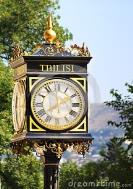 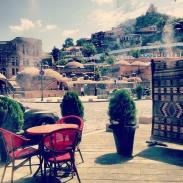 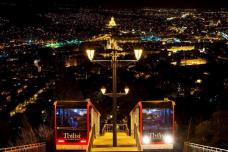 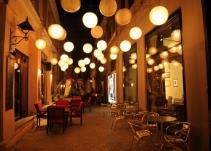 1 День.  Прибытие в Тбилиси. Трансфер с аэропорта и размещение в отеле. Отдых. Свободный день. Ночь в отеле в Тбилиси. 2 День. Завтрак в отеле.Прогулка по местам, которые дышат вечностью и являются гордостью архитектуры столицы гордой Грузии:Кафедральный собор  «Самеба», самый большой православный храм в мире.  Зрелищно, красиво, удивительно. Сразу же ощущается величие замысла архитекторов.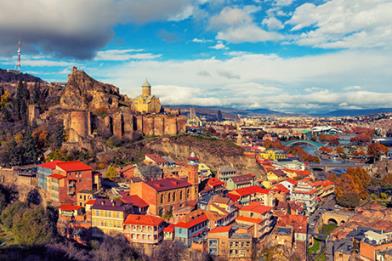 Еще один символ города  собор «Метехи» (XIII в) - древняя цитадель и резиденция грузинских царей. По преданию, здесь молилась сама царица Тамара.	Анчисхати - древнейший из сохранившихся храм Тбилиси (VI в). Легенда гласит, что находящаяся здесь анчийская икона нерукотворна и возникла на холсте она после того, как Христос приложил этот холст к своему лицу. Факультативно: ознакомление с Музеями Тбилиси: Исторический музей, Художественный музей, Этнографический музей – стоимость 1 чел 2 долл + обязательное условие каждого музея оплата музейного гида 15долл (при группе не больше 10 человек)
Факультативно: мы немного расслабимся, посетив завод шампанских вин «Багратиони 1882», где ознакомимся с историей завода и в дегустационном зале продегустируем 8 видов игристого вина (оплата 35 долл/чел.)Посетим также сложнейшее архитектурное творение итальянского архитектора, лицо современного    Тбилиси – Мост Мира. Внимание мы так же уделим Сионскому кафедральному собору. Здесь его ласково называют Сиони, расположен он в живописном месте, на берегу реки Куры. Скромный снаружи, он обладает чудотворной силой. 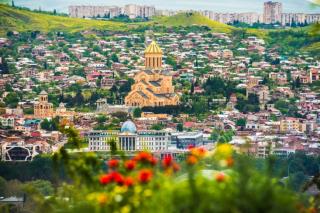 На подъемниках мы поднимемся в  крепость Нарикала ("Неприступная крепость") - душа Тбилиси, с нее открывается захватывающая дух панорама города. Эта цитадель почти также стара, как и сам город, ее относят к IV в. н. э.  А на последок посетим святую для каждого грузина гору Мтацминда и Пантеон – место захоронения выдающихся сыновей Грузии (оплата за подъемники на месте 2.5$/1 чел).Вечерняя прогулка. 
* В этот день можно организовать экскурсию во Мцхета, доп плата 35 долл/чел. + факультативно предлагаем за 25 долл/чел.: во «Мцхета», мы посетим винный домашний погреб и грузинскую крестьянскую гостеприимную семью, где проведем дегустацию грузинских вин и чачи + уроки грузинской кухни +  настоящий крестьянский грузинский вкуснейший обед, который Вам запомнится на долго. Дегустация проводится из глиняных пиал. Вино домашнего изготовления 2-х сортов - красное, белое, чача 2-х сортов - белая и подкрашенная. Дегустатор сам историк и винодел, и в течение дегустации он поведает Вам всю историю виноградной культуры и производства вина в Грузии.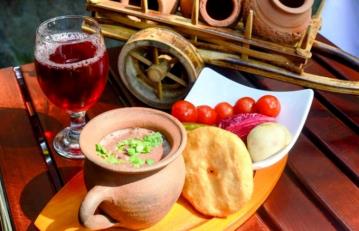 Свободное время. Ночь в Тбилиси. 3 День. Завтрак в отеле.  Выезд в восточную часть Грузии – Кахетию.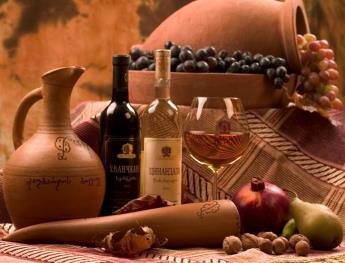 Кахетия – самый плодородный район в Грузии и родина лучшего вина на всем постсоветском пространстве. Гектары виноградников, множество древних храмов и монастырей, сонные городишки с черепичными крышами: иногда начинает казаться, что это вовсе и не Грузия, а Прованс или Тоскана. Через Гомборский перевал мы поедем к крепости Уджарма. Некогда Уджарма была одним из значительных городов-крепостей Картлийского царства. Далее мы посмотрим Новую Шуамта, насладимся этими красотами и сделаем множество памятных фото. И наконец, прибытие в Телави - административный центр Кахетии, куда так и не дозвонился знаменитый Мимино.Здесь мы посетим - музей ’’Цинандали’’- заложенный в XIX веке во владениях известного грузинского поэта, князя Александра Чавчавадзе. Своей красотой Вас поразит парк при поместье, а вкусом – вина, дегустацию которых мы проведем в винном погребе (5 сортов).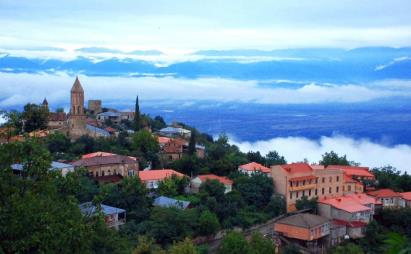  Восхитительно вкусный обед в местном ресторане. (за доп плату)Далее отправляемся в  Сигнахи, город любви в стиле южно-итальянского классицизма, который славится своей одноименной крепостью, входящую в список самых известных и крупных крепостей Грузии(XVIII век).Тут же, в винном погребе, Вы побываете на дегустации различных сортов вина и грузинской водки – чача. Здесь же можно заказать (заранее) вкуснейший кахетинский обед  (15долл с чел), или обед с мастер классом грузинской национальной кухни (25 долл с чел). Есть удивительные места, где загаданные желания обязательно осуществляются. Таким местом есть базилика Святой Нино в женском монастыре «Бодбе». По желанию можно спуститься к чудотворному источнику Святой Нино (пешая ходьба 30 мин). Ночь в  Тбилиси.4 День  Завтрак в отеле. Освобождение номеров.Трансфер в аэропорт. Завершение обслуживания. По дороге в аэропорт можно будет купить подарки, сувениры и т.д.    ЦЕНЫ  УКАЗАНЫ  ЗА  ЧЕЛОВЕКА  В  НОМЕРЕ  ЗА  ВЕСЬ ТУР,  в USDСтоимость тура на детей:
При проживании в номере дабл (1+1):
Дети (0-3) бесплатно (номер сингл) 
Дети (03-09) оплата 60% (номер дабл ) 
Дети (10  и выше) 100% оплата (номер дабл) 

При проживании в номере трипл (2+1 ):
Дети (0-3) бесплатно (номер дабл) 
Дети (03-09) оплата 30% (номер дабл + экстра бед ) 
Дети (10 -11) 50 % оплата (номер дабл + экстра бед) 
Дети (12 и выше) 100% оплата (номер трипл)При проживании в номере 4х местном (2+2 ):
Дети (0-3) бесплатно (номер трипл), 2 детей (0-3) 20% оплата (номер трипл) 
Дети (03-09) оплата 30% (номер трипл + экстра бед), 2детей (03-09) оплата 40% (номер трипл +экстра)
Дети (0-3 и 03-09) 30% оплата (номер трипл )
Дети (10 -11) 50 % оплата (трипл + экстра бед), 2 детей (10 -11) 50% оплата (трипл + экстра бед)
Дети (12 и выше) 100% оплата (номер 4х местный)В стоимость тура входит:Трансфер в аэропорт и обратноВесь трансфер в период тураПроживание в выбранной Вами гостинице  в Тбилиси  «ВВ» Сервисы отелей (подробное инфо в прайсах по Тбилиси) Все указанные в туре экскурсииОбслуживание квалифицированного гидаВходные билеты Дегустации вина и чачи (Цинандали, Сигнахи)Билета на подъемник в Тбилиси (Нарикала)Страховка МЫ ЖДЕМ ВАС В ГРУЗИИ !!!Проживание в ТбилисиОтели 3***Отели 3***Отели 4**** (эконом)Ведзиси, 
Роял Вера  Отели 4****Астория, Бетси, Пушкин, Неаполь, Олд Метехи Отели 4****+Отели 4****+Тбилиси румс, Холидей инн, 5*****Проживание в ТбилисиДалида,НиццаПрестиж, Альянс, Доеси, Эпик, 
Мари Луис, Хотел 27Отели 4**** (эконом)Ведзиси, 
Роял Вера  Отели 4****Астория, Бетси, Пушкин, Неаполь, Олд Метехи Ривер сайд, ЗП палас, Косте, Амбасадор, Тифлис палас, Олд Тифлис, СитадинесТбилиси румс, Холидей инн, 5*****При  дабл номере270295330375430499555При сингл номере305365425505599725840При трипл номере265280295330410435485При сингл 
индивидуально410470540615700825945